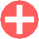 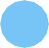 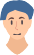 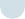 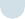 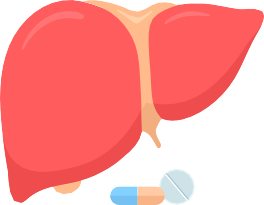 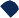 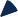 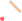 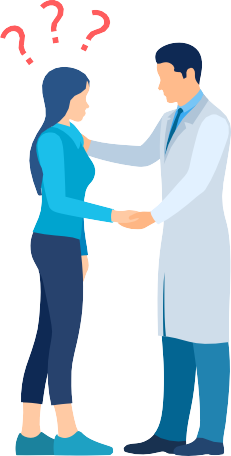 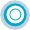 О вОзмОжных прОтивОпОк азаниях неОбхОдимО пр Ок Онс ульт ир Ов ат ь с я с О спе ц и а лис т ОмГепатит – это воспалительный процесс, протека- ющий в печени, который приводит к разрушению печеночных клеток (гепатоцитов) и нарушению функции органа. При хронических формах заболе- вания поврежденные клетки печени замещаются соединительной тканью. С течением времени па- тологический процесс может  привести  к  циррозу и раку печени.Какими бывают гепатиты?Инфекционный гепатит чаще всего вызывают вирусы гепатита А, В, С, D, E и другие;Токсический гепатит развивается под влиянием алкоголя, некоторых лекарственных препаратов, в результате отравления продуктами бытовой химии и другими ядовитыми веществами;Гепатит вследствие жировой болезни печени является результатом нарушения обмена веществ (при ожирении, сахарном диабете).как передается вирусный гепатит?источник	а	B, D   C	E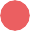 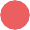 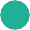 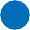 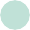 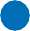 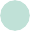 Нанесение татуировки, пирсинга, перманентного макияжаВнутривенное употребление наркотических препаратовЧасто	Возможно	Иногда	Неизвестносамый опасный?Любой гепатит представляет серьезную угрозу для здоровья.В редких случаях острые вирусные гепатиты могут протекать в фульминантной форме со смертельным исходом.  При  хронических  вирусных   гепатитах В, С, D (в очень редких случаях Е) происходит постепенное разрушение и гибель клеток  печени. В результате жизненно важный орган перестает выполнять свои функции. Хроническое воспаление может привести к развитию цирроза печени и раку печени.Чем отлиЧаются гепатиты в и C?Гепатит в	Гепатит сЗаразность      ВыСОкАя	СРЕДНяяВыздоров- лениеТечение болезниПолностью выздоравливают почти 90% заболевшихПримерно у 10% пациентов вирусный гепа- тит В становит- ся хроническимОстрая форма забо- левания с последую- щим выздоровлением развивается лишьу 20-30% заболевшихУ большинства инфи- цированных (70-80%) гепатит С имеет хро- ническое течениеЛечение	Полностью из- лечить хрониче- ский гепатит Вв настоящее время невоз- можноВакцинация	Существуетэффективная вакцина против гепатита ВРазработано лечение, которое в 98% и более случаев позволяет достичь полного вы- здоровления, даже у пациентов с циррозом печениВакцина отсутствуетПовторное заражениеНевозможно	Не исключенокто входит в группу риска заражения вирусными гепатитами в, с и D?От заражения вирусами гепатитов В и С не застра- хован  никто.  Разнообразие   способов   передачи и широкая распространенность вирусных гепати- тов вывели их из категории «болезней людей груп- пы риска» в статус «касается каждого».Инфицирование возможно при любых манипуля- циях, проводимых с повреждением кожных или слизистых покровов, в том числе при нанесении татуировок, проведении косметических и кос- метологических процедур («инъекции красоты», маникюр, педикюр), при лечении у стоматолога, пе- реливании крови и других медицинских вмешатель- ствах. Также можно заразится при незащищенном половом контакте, если партнер инфицирован.контактно-бытовой путь передачи вирусов В, С и D возможен при тесном контакте и нарушении пра- вил личной гигиены – использовании общих мани- кюрных принадлежностей, бритв и зубных щеток.симптомы гепатита?повышенная утомляемость, плохое самочувствие;чувство тяжести в правом подреберье;тошнота, отсутствие аппетита;желтушный цвет кожи и склеры глаз;обесцвечивание кала, потемнение мочи;боли в суставах.лаБораторные исследованияВ скрининг вирусных гепатитов входят исследова- ния на два маркера: HBsAg (поверхностный антиген вируса гепатита В) и anti-HCV суммарные (антитела к вирусу гепатита С)При выявлении HBsAg проводят дополнительные исследования для выявления ДНк HBV,anti-HBcore IgM, HBeAg, anti-HBe, anti-HDVПри выявлении anti-HCV проводят дополнитель- ные исследования для выявления РНк HCV методом ПЦР или Core-Аg HCV методом ИФАПри повышении АЛТ/АСТ для исключения остро- го вирусного гепатита проводят следующие лабо- раторные исследования:гепатит исследование	маркер	методА	антитела к вирусу гепа- тита А класса M – каче- ственное определениеanti-HAV IgMИФАВ	поверхностный антиген вируса гепатита В – качественное опреде- лениеHBsAg	ИФАС	антитела к вирусу гепа- тита С (суммарные) – качественное опреде- лениеanti-HCV (суммар- ные)ИФАантитела к вирусу гепа- тита D класса M – каче- ственное определение (проводится при выявле- нии маркеров гепатита В)anti-HDV IgМИФАантитела к вирусу гепа- тита Е класса M – каче- ственное определениеanti-HEV IgMИФАДля подтверждения/уточнения диагноза врач мо- жет назначить дополнительные лабораторные ис- следования:как можно защититЬся от инфицирования вирусами B, C и D?Маникюр, педикюр, татуаж, пирсинг, косметоло- гические процедуры проводите в заведенияхс надежной репутацией. Обязательно убедитесь в том, что в салоне все инструменты, в том числе одноразовые – стерильны.Избегайте использования любых чужих колющих, режущих предметов, медицинских, маникюрных инструментов и средств личной гигиены (зубных щеток, бритвенных станков).Придерживайтесь принципов разумного поведения в личной жизни.Регулярно проходите обследование на вирусные гепатиты.Вакцинация – это самое эффективное средство профилактики вирусного гепатита В. Вакцинация против гепатита В также защищает от гепатита D, так как вирус гепатита D не может инфицировать людей неинфицированных вирусом гепатита В.естЬ ли вакцинация?Вакцинация против гепатита а входит в нацио- нальный календарь профилактических прививок  по эпидемическим показаниям*, согласно которо- му вакцинируют определенные группы населения. В некоторых регионах РФ плановая вакцинация де- тей против гепатита А включена в региональные ка- лендари профилактических прививок.Вакцинация против гепатита В входит в националь- ный календарь профилактических прививок Вак- цинации подлежат все, кто не был привит против гепатита В. Полный курс вакцинации состоит из вве- дения трех доз вакцины. Первая доза новорожден- ным вводится в первые 24 часа жизни**.* Приложение № 2 к приказу Министерства здравоохранения Российской Федерации от 6 декабря 2021 г. № 1122н** Приложение № 1 к приказу Министерства здравоохранения Российской Федерации от 6 декабря 2021 г. № 1122нКОНТАКТЫО вОзмОжных прОтивОпОказаниях неОбхОдимО прОкОнсультирОваться сО специалистОмгепатитисследованиемаркерметодАРНк ВГА – качественноРНк HAVПЦРВДНк ВГВ – качественно/ количественноДНк HBVПЦРповерхностный антиген вируса гепатита В, количественноHBsAgИФАе-антиген вируса гепатита ВHBeAgИФАантитела к е-антигену вируса гепатита Вanti-HBeИФАантитела к ядерному антигену вируса гепатита В – качественноanti-HBcИФАСРНк ВГС – качественноРНк HCVПЦРядерный антиген вируса гепатита С – качественноCore Ag HCVИФАDРНк ВГD – качественноРНк HDVПЦРантитела к вирусу гепатита D класса G – качественно (проводится при наличии маркеров гепатита В)anti-HDV IgGИФАEРНк ВГЕ – качественноРНк HEVПЦР